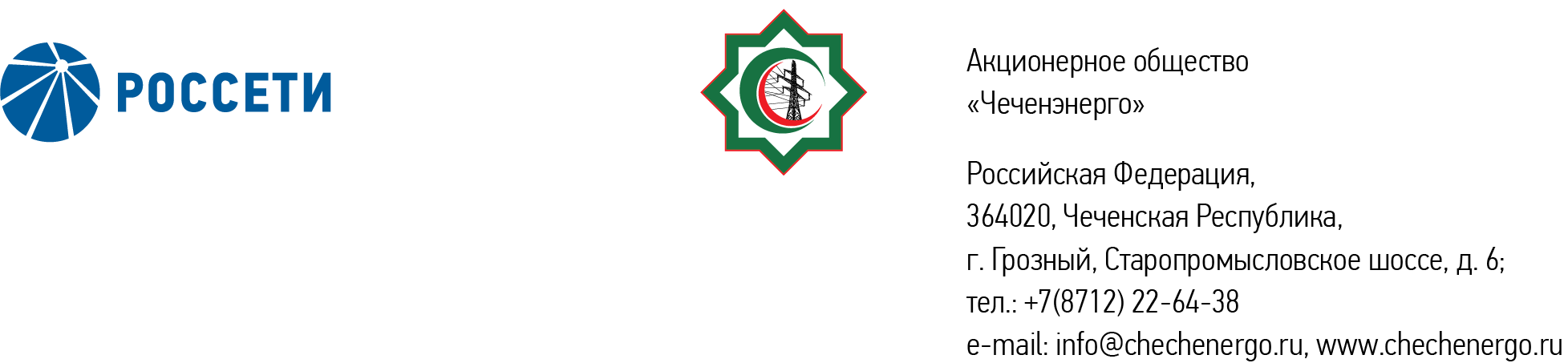 ПРОТОКОЛ № 331заседания Совета директоров АО «Чеченэнерго»Дата проведения: 23 апреля 2024 года.Форма проведения: опросным путем (заочное голосование).Дата и время подведения итогов голосования: 23 апреля 2024 года 23:00.Дата составления протокола: 23 апреля 2024 года.Всего членов Совета директоров Общества – 6 человек.В голосовании приняли участие (получены опросные листы):  Кадиров Иса Салаудинович Уколов Владимир Анатольевич Боев Сергей Владимирович Айметов Рустем Рафаэльевич Хакимов Адам Салаудинович Жумаев Лом-Али НажаевичКворум имеется.ПОВЕСТКА ДНЯ:О созыве годового Общего собрания акционеров АО «Чеченэнерго» и об определении формы и даты его проведения.Об утверждении даты определения (фиксации) лиц, имеющих право на участие в годовом Общем собрании акционеров АО «Чеченэнерго».Об определении типа (типов) привилегированных акций, владельцы которых обладают правом голоса по вопросам повестки дня годового Общего собрания акционеров АО «Чеченэнерго».Об утверждении повестки дня годового Общего собрания акционеров АО «Чеченэнерго».Об избрании секретаря годового Общего собрания акционеров АО «Чеченэнерго».Об определении перечня информации (материалов), предоставляемой акционерам при подготовке к проведению годового Общего собрания акционеров АО «Чеченэнерго», и порядка ее предоставления.Об определении порядка сообщения акционерам АО «Чеченэнерго» о проведении годового Общего собрания акционеров, в том числе об утверждении формы и текста сообщения.Об определении даты направления бюллетеней для голосования лицам, имеющим право на участие в годовом Общем собрании акционеров АО «Чеченэнерго», адреса, по которому могут направляться заполненные бюллетени для голосования, и даты окончания приема заполненных бюллетеней для голосования.Об утверждении условий договора с регистратором АО «Чеченэнерго».Об утверждении сметы затрат, связанных с подготовкой и проведением годового Общего собрания акционеров АО «Чеченэнерго».О рекомендациях годовому Общему собранию акционеров АО «Чеченэнерго» по кандидатуре аудиторской организации АО «Чеченэнерго».О рекомендациях общему собранию акционеров АО «Чеченэнерго» по распределению прибыли (убытков), в том числе по размеру дивидендов по акциям и порядку их выплаты, по результатам 2023 года.О рассмотрении отчета единоличного исполнительного органа АО «Чеченэнерго» об обеспечении страховой защиты в 2023 году.Итоги голосования и решения, принятые по вопросам повестки дня:Вопрос №1: О созыве годового Общего собрания акционеров АО «Чеченэнерго» и об определении формы и даты его проведения.Решение:1. Созвать годовое Общее собрание акционеров АО «Чеченэнерго» в форме заочного голосования.2. Определить дату проведения Общего собрания акционеров АО «Чеченэнерго» (дату окончания приема заполненных бюллетеней) – 29 мая 2024 года.Голосовали «ЗА»: Кадиров И.С., Боев С.В., Уколов В.А., Айметов Р.Р., Хакимов А.С., Жумаев Л.-А. Н.«ПРОТИВ»: нет  «ВОЗДЕРЖАЛСЯ»: нетРешение принято единогласно.Вопрос №2: Об утверждении даты определения (фиксации) лиц, имеющих право на участие в годовом Общем собрании акционеров АО «Чеченэнерго».Решение:Утвердить дату определения (фиксации) лиц, имеющих право на участие в годовом Общем собрании акционеров АО «Чеченэнерго», - 4 мая 2024 года.Голосовали «ЗА»: Кадиров И.С., Боев С.В., Уколов В.А., Айметов Р.Р., Хакимов А.С., Жумаев Л.-А. Н.«ПРОТИВ»: нет  «ВОЗДЕРЖАЛСЯ»: нетРешение принято единогласно.Вопрос №3: Об определении типа (типов) привилегированных акций, владельцы которых обладают правом голоса по вопросам повестки дня годового Общего собрания акционеров АО «Чеченэнерго».Решение:В связи с тем, что привилегированные акции Обществом не выпускались, решения об определении типа (типов) привилегированных акций, владельцы которых обладают правом голоса по вопросам повестки дня годового Общего собрания акционеров Общества, не принимать.Голосовали «ЗА»: Кадиров И.С., Боев С.В., Уколов В.А., Айметов Р.Р., Хакимов А.С., Жумаев Л.-А. Н.«ПРОТИВ»: нет  «ВОЗДЕРЖАЛСЯ»: нетРешение принято единогласно.Вопрос №4: Об утверждении повестки дня годового Общего собрания акционеров АО «Чеченэнерго».Решение:Утвердить следующую повестку дня годового Общего собрания акционеров АО «Чеченэнерго»:1.	Об утверждении годового отчета, годовой бухгалтерской (финансовой) отчетности АО «Чеченэнерго» за 2023 год.2.	О распределении прибыли (убытков) АО «Чеченэнерго», в том числе по размеру дивидендов по акциям и порядку их выплаты, по результатам 2023 года.3.	Об избрании членов Совета директоров АО «Чеченэнерго».4.	Об избрании членов Ревизионной комиссии АО «Чеченэнерго».5.	О назначении аудиторской организации АО «Чеченэнерго».6.	Утверждение Устава АО «Чеченэнерго» в новой редакции.Голосовали «ЗА»: Кадиров И.С., Боев С.В., Уколов В.А., Айметов Р.Р., Хакимов А.С., Жумаев Л.-А. Н.«ПРОТИВ»: нет  «ВОЗДЕРЖАЛСЯ»: нетРешение принято единогласно.Вопрос №5: Об избрании секретаря годового Общего собрания акционеров АО «Чеченэнерго».Решение:Избрать секретарем годового Общего собрания акционеров АО «Чеченэнерго» Канцурову Наталью Сергеевну, главного эксперта Отдела корпоративного управления Департамента корпоративного управления и взаимодействия с акционерами ПАО «Россети Северный Кавказ», корпоративного секретаря АО «Чеченэнерго».Голосовали «ЗА»: Кадиров И.С., Боев С.В., Уколов В.А., Айметов Р.Р., Хакимов А.С., Жумаев Л.-А. Н.«ПРОТИВ»: нет  «ВОЗДЕРЖАЛСЯ»: нетРешение принято единогласно.Вопрос №6: Об определении перечня информации (материалов), предоставляемой акционерам при подготовке к проведению годового Общего собрания акционеров АО «Чеченэнерго», и порядка ее предоставления.Решение:1. Определить, что информацией (материалами), предоставляемой лицам, имеющим право на участие в годовом общем собрании акционеров АО «Чеченэнерго» (далее – Собрание), является: годовой отчет АО «Чеченэнерго» за 2023 год и заключение Ревизионной комиссии Общества по результатам его проверки (о достоверности данных, содержащихся в годовом отчете АО «Чеченэнерго»);годовая бухгалтерская (финансовая) отчетность АО «Чеченэнерго» за 2023 год, в том числе аудиторское заключение, заключение Ревизионной комиссии Общества по результатам проверки такой отчетности;выписка из протокола заседания Совета директоров по вопросу о предварительном утверждении годового отчета АО «Чеченэнерго» за 2023 год и рекомендациях годовому Общему собранию акционеров АО «Чеченэнерго» о его утверждении;выписки из протоколов заседаний Совета директоров с рекомендациями (предложениями) по вопросам, выносимым на рассмотрение Общего собрания акционеров АО «Чеченэнерго»;сведения о кандидатах в Совет директоров и Ревизионную комиссию АО «Чеченэнерго», в том числе информация о том, кем выдвинут каждый из кандидатов, а также информация о наличии либо отсутствии письменного согласия указанных кандидатов на выдвижение и избрание; сведения о предложенной Советом директоров АО «Чеченэнерго» годовому Общему собранию акционеров АО «Чеченэнерго» для назначения кандидатуре аудиторской организации, достаточные для формирования представления о профессиональных качествах сотрудников аудиторской организации, независимости аудиторской организации, включая наименование саморегулируемой организации аудиторов, членом которой является аудиторская организация Общества, описание процедур, используемых при отборе аудиторской организации, которые обеспечивают её независимость и объективность, а также сведения о предлагаемом размере оплаты услуг аудиторской организации и иных существенных условиях договора, планируемого к заключению с аудиторской организацией;проект Устава АО «Чеченэнерго» в новой редакции, действующая редакция Устава АО «Чеченэнерго», а также сравнительная таблица вносимых изменений в Устав АО «Чеченэнерго» с их обоснованием;информация об акционерных соглашениях, заключенных в течение года до даты проведения годового Общего собрания акционеров;примерная форма доверенности, которую акционер может выдать своему представителю и порядок ее удостоверения;проекты решений и пояснительные записки по вопросам повестки дня годового Общего собрания акционеров Общества.информация о том, кем предложен каждый вопрос в повестку дня годового Общего собрания акционеров Общества.2. Установить, что с указанной информацией (материалами) лица, имеющие право участвовать в Собрании, могут ознакомиться в течение 20 (двадцати) дней до даты проведения Собрания с 09 часов 00 минут до 16 часов 00 минут, за исключением выходных и праздничных дней, по следующим адресам:- Ставропольский край, г. Пятигорск, ул. Подстанционная, д. 13а, ПАО «Россети Северный Кавказ», тел. (8793) 23-91-26;- 109052, Россия, г. Москва, ул. Новохохловская, д. 23, строение 1, помещение 1, АО «СТАТУС», тел. (495) 280-04-87.Указанная информация также размещается на веб-сайте Общества в сети Интернет: www.chechenergo.ru.В случае, если зарегистрированным в реестре акционеров Общества лицом является номинальный держатель акций, указанная информация (материалы) направляется до 08 мая 2024 года в электронной форме (в форме электронных документов) номинальному держателю акций.Голосовали «ЗА»: Кадиров И.С., Боев С.В., Уколов В.А., Айметов Р.Р., Хакимов А.С., Жумаев Л.-А. Н.«ПРОТИВ»: нет  «ВОЗДЕРЖАЛСЯ»: нетРешение принято единогласно.Вопрос №7: Об определении порядка сообщения акционерам АО «Чеченэнерго» о проведении годового Общего собрания акционеров, в том числе об утверждении формы и текста сообщения.Решение:1.	Утвердить форму и текст сообщения о проведении годового Общего собрания акционеров АО «Чеченэнерго» согласно приложению № 1 к настоящему решению Совета директоров Общества.2. Сообщить лицам, имеющим право на участие в годовом Общем собрании акционеров Общества, о проведении годового Общего собрания акционеров Общества путем размещения сообщения на веб-сайте Общества в сети Интернет www.chechenergo.ru не позднее 27 апреля 2024 года.В случае, если зарегистрированным в реестре акционеров Общества лицом является номинальный держатель акций, сообщение о проведении годового Общего собрания акционеров направляется по адресу номинального держателя акций не позднее 26 апреля 2024 года.Голосовали «ЗА»: Кадиров И.С., Боев С.В., Уколов В.А., Айметов Р.Р., Хакимов А.С., Жумаев Л.-А. Н.«ПРОТИВ»: нет  «ВОЗДЕРЖАЛСЯ»: нетРешение принято единогласно.Вопрос №8: Об определении даты направления бюллетеней для голосования лицам, имеющим право на участие в годовом Общем собрании акционеров АО «Чеченэнерго», адреса, по которому могут направляться заполненные бюллетени для голосования, и даты окончания приема заполненных бюллетеней для голосования.Решение:Определить, что бюллетени для голосования должны быть направлены простым письмом (вручены под роспись) лицам, имеющим право на участие в Общем собрании акционеров Общества, не позднее 08 мая 2024 года. Бюллетени для голосования в электронной форме (в форме электронных документов) в срок не позднее 07 мая 2024 года направляются регистратору АО «СТАТУС» для направления номинальным держателям, зарегистрированным в реестре акционеров Общества.2. Определить, что заполненные бюллетени для голосования могут быть направлены по адресу:- 109052, Россия, г. Москва, ул. Новохохловская, д. 23, строение 1, помещение 1, АО «СТАТУС».3. Определить, что принявшими участие в годовом Общем собрании акционеров АО «Чеченэнерго» считаются акционеры, бюллетени для голосования которых получены до 29 мая 2024 года.4. Поручить единоличному исполнительному органу Общества обеспечить направление бюллетеней для голосования акционерам Общества в соответствии с настоящим решением Совета директоров Общества.Голосовали «ЗА»: Кадиров И.С., Боев С.В., Уколов В.А., Айметов Р.Р., Хакимов А.С., Жумаев Л.-А. Н.«ПРОТИВ»: нет  «ВОЗДЕРЖАЛСЯ»: нетРешение принято единогласно.Вопрос №9: Об утверждении условий договора с регистратором АО «Чеченэнерго».Решение:1. Утвердить условия договора оказания услуг по подготовке и проведению годового Общего собрания акционеров АО «Чеченэнерго» с регистратором Общества в соответствии с приложением № 2 к настоящему решению Совета директоров.2. Поручить единоличному исполнительному органу АО «Чеченэнерго» обеспечить подписание договора оказания услуг по подготовке и проведению годового Общего собрания акционеров АО «Чеченэнерго» с регистратором Общества на условиях согласно приложению № 2 к настоящему решению Совета директоров.Голосовали «ЗА»: Кадиров И.С., Боев С.В., Уколов В.А., Айметов Р.Р., Хакимов А.С., Жумаев Л.-А. Н.«ПРОТИВ»: нет  «ВОЗДЕРЖАЛСЯ»: нетРешение принято единогласно.Вопрос №10: Об утверждении сметы затрат, связанных с подготовкой и проведением годового Общего собрания акционеров АО «Чеченэнерго».Решение:1. Утвердить смету затрат, связанных с подготовкой и проведением годового Общего собрания акционеров АО «Чеченэнерго», согласно приложению № 3 к настоящему решению Совета директоров Общества.2. Единоличному исполнительному органу АО «Чеченэнерго» не позднее двух месяцев после проведения годового Общего собрания акционеров Общества представить Совету директоров Общества отчет о расходовании средств на подготовку и проведение годового Общего собрания акционеров АО «Чеченэнерго» по форме согласно приложению № 4 к настоящему решению Совета директоров Общества.Голосовали «ЗА»: Кадиров И.С., Боев С.В., Уколов В.А., Айметов Р.Р., Хакимов А.С., Жумаев Л.-А. Н.«ПРОТИВ»: нет  «ВОЗДЕРЖАЛСЯ»: нетРешение принято единогласно.Вопрос №11: О рекомендациях годовому Общему собранию акционеров АО «Чеченэнерго» по кандидатуре аудиторской организации АО «Чеченэнерго».Решение:Предложить годовому Общему собранию акционеров АО «Чеченэнерго» назначить аудиторской организацией АО «Чеченэнерго» объединение аудиторов (коллективного участника) в составе ООО «ЦАТР – аудиторские услуги» (лидер коллективного участника) (ИНН 7709383532, КПП 770501001, адрес: 115035, город Москва, Садовническая набережная, дом 77, строение 1) и ООО «Интерком-Аудит» (ИНН 7729744770, КПП 771401001, адрес: город Москва, улица 3-я Ямского Поля, дом 2, корпус 13, этаж 7, помещение XV, комната 6) (член коллективного участника).Голосовали «ЗА»: Кадиров И.С., Боев С.В., Уколов В.А., Айметов Р.Р., Хакимов А.С.«ПРОТИВ»: нет  «ВОЗДЕРЖАЛСЯ»: Жумаев Л.-А. Н.Решение принято.Вопрос №12: О рекомендациях общему собранию акционеров АО «Чеченэнерго» по распределению прибыли (убытков), в том числе по размеру дивидендов по акциям и порядку их выплаты, по результатам 2023 года.Решение:Рекомендовать годовому Общему собранию акционеров АО «Чеченэнерго» утвердить следующее распределение прибыли (убытков) АО «Чеченэнерго», полученной по результатам 2023 года:(тыс. руб.)2. Рекомендовать годовому Общему собранию акционеров АО «Чеченэнерго» принять следующее решение:Не выплачивать дивиденды по обыкновенным акциям АО «Чеченэнерго» в связи с убытком, полученным АО «Чеченэнерго» по результатам 2023 года.Голосовали «ЗА»: Кадиров И.С., Боев С.В., Уколов В.А., Айметов Р.Р., Хакимов А.С.«ПРОТИВ»: нет  «ВОЗДЕРЖАЛСЯ»: Жумаев Л.-А. Н.Решение принято.Вопрос №13: О рассмотрении отчета единоличного исполнительного органа АО «Чеченэнерго» об обеспечении страховой защиты в 2023 году.Решение:Принять к сведению отчет единоличного исполнительного органа АО «Чеченэнерго» об обеспечении страховой защиты за 2023 год в соответствии с приложением № 5 к настоящему решению.Голосовали «ЗА»: Кадиров И.С., Боев С.В., Уколов В.А., Айметов Р.Р., Хакимов А.С., Жумаев Л.-А. Н.«ПРОТИВ»: нет  «ВОЗДЕРЖАЛСЯ»: нетРешение принято единогласно.Председатель Совета директоров         		        	                 И.С. КадировКорпоративный секретарь						   Н.С. КанцуроваНаименование показателяСуммаНераспределенная прибыль (непокрытый убыток) отчетного периода:(830 884)Распределить на:  Резервный фонд- Дивиденды- Погашение убытков прошлых лет- Прибыль на развитие-Приложение:1.Форма и текст сообщения о проведении годового Общего собрания акционеров АО «Чеченэнерго».2.Проект договора оказания услуг по подготовке и проведению годового Общего собрания акционеров АО «Чеченэнерго» с регистратором Общества.3.Смета затрат, связанных с подготовкой и проведением годового Общего собрания акционеров АО «Чеченэнерго».4.Форма отчета о расходовании средств на подготовку и проведение годового Общего собрания акционеров АО «Чеченэнерго».5.Отчет единоличного исполнительного органа АО «Чеченэнерго» об обеспечении страховой защиты за 2023 год.